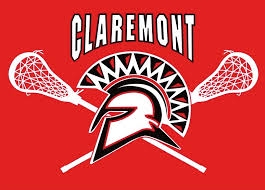 BOTTLE DRIVESaturday Feb 18Please leave your bottles out by 8:30 am on Saturday February 18, 2023 with this paper attached OR drop off at Claremont school between 9:00am and 2:00pm. Thank you for supporting Claremont Lacrosse Academy._ _ _ _ _ _ _ _ _ _ _ _ _ _ _ _ _ _ _ _ _ _ _ _ _ _ _ _ _ _ _ _ _ _ _ _ _ _ _ _ _ _ _ _ _ _ _ _ _ _ _ _ _ _ _ _ _ _ _ _ _ _ _ _ _ _ _ _ _ _ _ _ _ _ _ _ _ _ _ _ _  BOTTLE DRIVESaturday Feb 18Please leave your bottles out by 8:30 am on Saturday February 18, 2023 with this paper attached OR drop off at Claremont school between 9:00am and 2:00pm.Thank you for supporting Claremont Lacrosse Academy.